بسم الله الرحمن الرحيم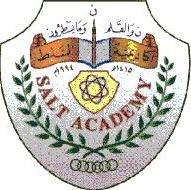 Salt Academy SchoolsRead the following text carefully, and then in your ANSWER BOOKLET answer all the questions that follow. Your answers should be based on the text.In some countries, tablet computers are available for students to use in class. Therefore, students can use the tablets to do tasks such as showing photographs, researching information, recording interviews and creating diagrams. Tablets are ideal for pair and group work.  Teachers can perhaps ask their students to start writing a blog, either about their own lives or  as if they were someone famous. They can also create a website for the classroom. Students  can contribute to the website, so for example they can post work, photos and messages.Most young people communicate through social media, by which they send each other photos and messages via the Internet. Some students like to send messages that are under 140 letters for anyone to read. Teachers can ask students to summarise information about what they have learnt in class in the same way. Students learn to summarise quickly. They will be able to use this skill in future.We all like to send emails, don’t we? Email exchanges are very useful in the classroom. Teachers can ask students to email what they have learnt to students of a similar age at another school. They could even email students in another country. As a result, students can then share information and help each other with tasks.Another way of communicating with other schools is through talking to people over the computer. Most computers have cameras, so you can also see the people you are talking to. In this way, students who are studying English in Jordan can see what students in England are doing in the classroom while they are speaking to them. You can also use this system to invite guest speakers to give talks over a computer. For example, scientists or teachers from another country could give a lesson to the class. If you had this type of lesson, the students would be very excited.Question Number one  (10 points)How can students in Jordan see students in other countries and speak to them?………………………………………………………………………………………What does the pronoun “them” refer to?………………………………………………………………………………………What can students use to create diagrams?………………………………………………………………………………………What does the word “blog” mean?…………………………………………………………………………….The speakers says that young people like learning more if it isn't presented to them in a normal way. What is the different way what the speaker recommends?……………………………………...……………………………………………….Critical Thinking (5 points)According to the text, There are many benefits for using the internet in education, suggest three of them.Learning becomes more efficient and more enjoyable due to using technology. Think of this statement and, in two sentences, write down your point of view.Question Number Two: (6 points)Complete the following sentences with the suitable words in the box,1.Although they are pocket-sized,………………..s are powerful computers as well as phones.2.My brother is learning how to write computer……………………………s .3.I need to make a few……………………s before I decide how much to spend.4.Mobile phones used to be huge. Early……………….s were as big as brick.Study the following sentence and answer the question that follows.Will you shut the door, please.What is the function of using the simple future in the above sentence?Question Number Three: (9 points)Correct the verb between brackets.	(5 points)The boys are playing right now. They……………………for two hours. They must be tired. (be , play)There's a letter for you. I am sure it…………………..my new credit cards. (be)This medicine………………………….in 1954. (discover)I………………………….the piano since I was child. (play )5- I enjoy…………….stories. (read)Rewrite the sentences with the words in brackets.	(4 points)Tala took three English courses in the British Council and then she went to Britain to study medicine. (After)Tala ……………………………………………………..………………………“I didn't do my homework last night because I was a sleep.”Maram told her friend…………………………………………………………..……….…...She asks someone to repair the car. She ……………………………………………………………………………..Salma's plants are dead. I am almost sure she hasn't watered them.Salma ……………………………………………………………………………………THE ENDT. Mo'ath Bashtawie0785329127